Приложение 8 к постановлению Главы городского округа Верхняя Пышма от 29 ноября 2017 года № 54Схема архитектурно-планировочных предложений планировочного элемента в северо-западной части п. Нагорный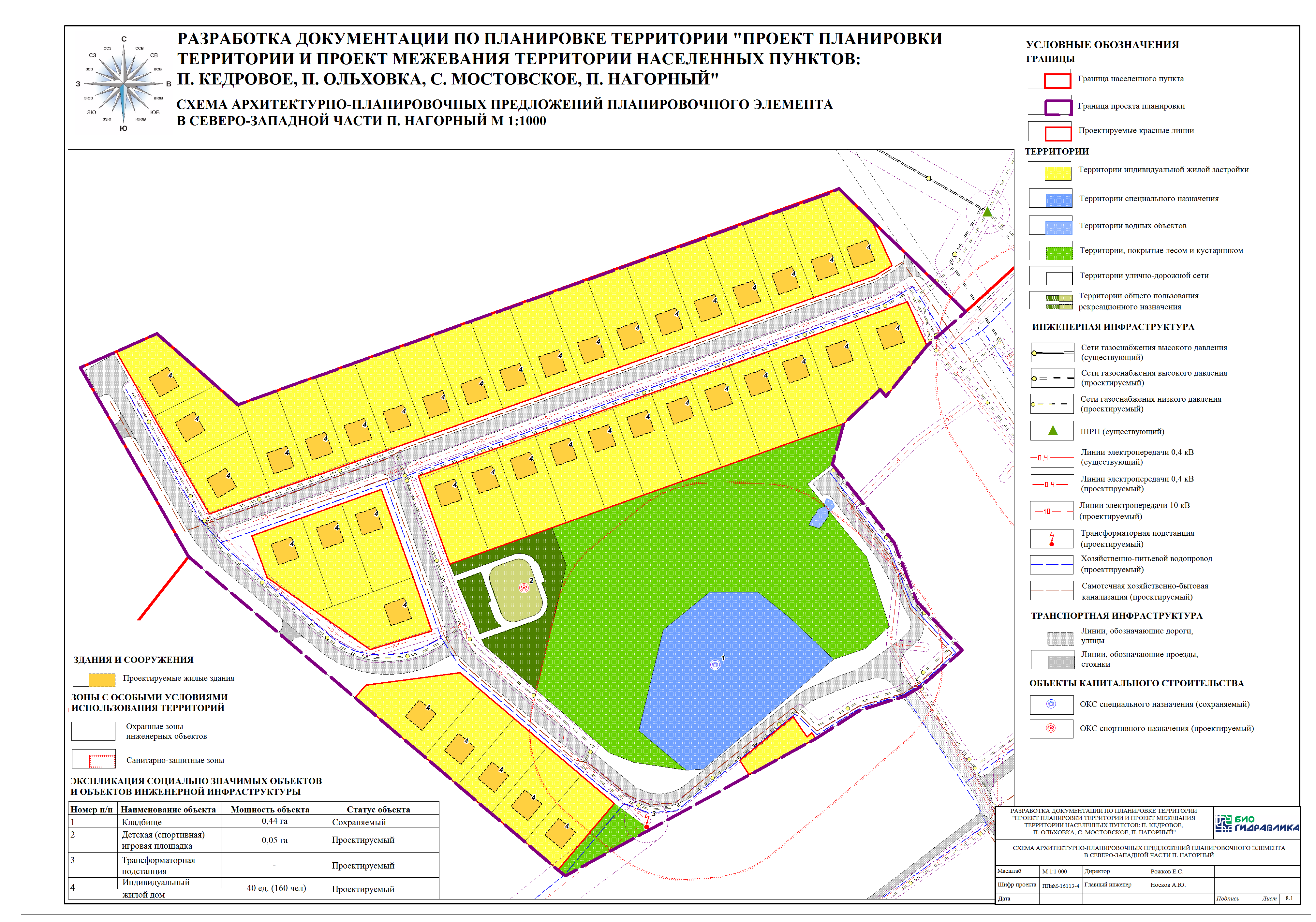 